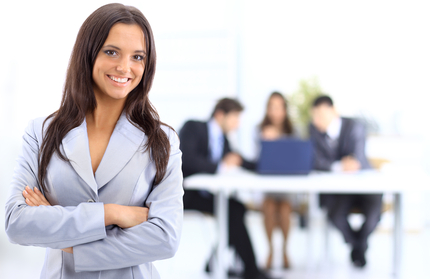 COME JOIN OUR TEAM !Bring A Great Value To Your Clients, While Getting Paid A Generous Monthly Residual Commission!  True WIN-WIN For Everyone!Make a $1000 or more WITH EACH SALE of our highly demanded and easy to sell Reputation Marketing Packages.Services that are needed by ANY BUSINESS OF ANY SIZE – the Hottest Trend This Year!Realistic 6-Figure a year potential;  get paid on a monthly HANDS-FREE RECURRING basis!Your earnings are uncapped – make as much as you like! All commissions are paid immediately! Exclusive Territories in the U.S., and ability to sell ANYWHERE IN THE WORLD!Additional incentives – Paid Referral Program, and more…Visit http://mountainrealmcareers.com to learn more today!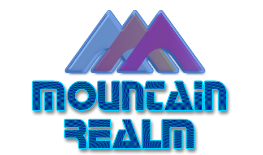 